Паспорт рабочей программы профессионального модуля ПМ.011.1. Область применения программыРабочая программа профессионального модуля является частью основной профессиональной образовательной программы в соответствии с ФГОС СПОпо профессии 11.01.01 Монтажник радиоэлектронной аппаратуры и приборов, в части освоения основного вида профессиональной деятельности Выполнение  монтажа исборки средней сложности и сложных узлов, блоков, приборов радиоэлектронной аппаратуры, аппаратуры проводной связи, элементов узлов импульсной и вычислительной техники и соответствующих профессиональных компетенций:ПК 1.1. Производить монтаж печатных схем, навесных элементов, катушек индуктивности, трансформаторов, дросселей, полупроводниковых приборов, отдельных узлов на микроэлементах, сложных узлов и приборов радиоэлектронной аппаратуры, а также монтаж больших групп сложных радиоустройств и приборов радиоэлектронной аппаратуры; ПК 1.2. Выполнять сборку и монтаж отдельных узлов и приборов радиоэлектронной аппаратуры, устройств импульсной и вычислительной техники. ПК 1.3. Обрабатывать монтажные провода и кабели с полной заделкой и распайкой проводов и соединений для подготовки к монтажу и производить укладку силовых и высокочастотных кабелей по схемам с их подключением и прозвонкой ПК 1.4. Обрабатывать и крепить жгуты средней и сложной конфигурации, изготавливать средние и сложные шаблоны по принципиальным и монтажным схемам, вязать средние и сложные монтажные схемы. ПК 1.5. Комплектовать изделия по монтажным, принципиальным схемам, схемам подключения и расположения. 1.2. Цели и задачи профессионального модуля -требования к результатам освоения профессионального модуляС целью овладения указанным видом профессиональной деятельности и соответствующими профессиональными компетенциями обучающийся в ходе освоения профессионального модуля должен:иметь практический опыт:монтажа и демонтажа узлов, блоков, приборов радиоэлектронной аппаратуры, аппаратуры проводной связи, элементов устройств импульсной и вычислительной техники и комплектующих;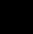 сборки средней сложности и сложных узлов, блоков и приборов радиоэлектронной аппаратуры;оформления технической документации на монтаж и сборку радиоэлектронной аппаратуры, аппаратуры проводной связи, элементов узлов импульсной и вычислительной техники;уметь:выполнять различные виды пайки и лужения; выполнять сварку деталей и элементов радиоэлектронной аппаратуры,склеивание, герметизацию элементов конструкции; выполнять тонкопроводной монтаж печатных плат;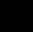 производить разделку концов кабелей и проводов, ответвление и оконцевание жил проводов и кабелей;обрабатывать монтажные провода и кабели с полной заделкой и распайкой проводов и соединений для подготовки к монтажу;производить укладку силовых и высокочастотных кабелей по схемам с их подключением и прозвонкой;изготовлять средние и сложные шаблоны по принципиальным и монтажным схемам, вязать средние и сложные монтажные схемы;собирать изделия по определенным схемам; изготовлять сборочные приспособления;производить сборку радиоэлектронной аппаратуры на интегральных микросхемах;выполнять приработку механических частей радиоэлектронной аппаратуры , приборов, узлов;применять различные приемы демонтажа отдельных узлов и блоков, выполненных способом объемного монтажа;выполнять правила демонтажа печатных плат;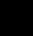 знать:общую технологию производства радиоэлектронной аппаратуры и приборов; основные виды сборочных и монтажных работ; основные электромонтажные операции; виды и назначение электромонтажных материалов;принцип выбора и способы применения электромонтажных изделий и приборов; электромонтажные соединения; технологию лужения и пайки;требования к монтажу и креплению электрорадиоэлементов; способы сварки, порядок выполнения сварочных операций;основные методы и способы выполнения склеивания и герметизации элементов; устройство, назначение и принцип действие монтируемой аппаратуры и узлов; требование к подготовке и обработке монтажных проводов и кабелей, правила испособы их заделки, используемые материалы и инструменты; способы механического крепления проводов, кабелей, шин, технологию пайкимонтажных соединений; сведения о припоях и флюсах, контроль качества паяных соединений;конструктивные виды печатного монтажа, технологию его выполнения; способы получения и материалы печатных плат, методы прозвонки печатныхплат, техническую документацию на изготовление печатных плат; способы и средства сборки и монтажа печатных схем;технические требования на монтаж навесных элементов, маркировку навесных элементов;требования к входному контролю и подготовке электрорадиоэлементов к монтажу;технологию монтажа полупроводниковых приборов, основные требования на их монтаж;понятия миниатюризации радиоэлектронной аппаратуры; функционально-узловой метод модульного конструирования аппаратуры; типы интегральных микросхем, правила и технологию их монтажа, требования кконтролю качества;техническую документацию на изготовление жгутов, правила и технологию вязки внутриблочных, межблочных жгутов и жгутов на шаблонах;применение эскизирования для изготовления шаблона; правила и технологию выполнения демонтажа узлов, блоков радиоэлектроннойаппаратуры с частичной заменой деталей и узлов; приемы демонтажа отдельных узлов и блоков, выполненных способом объемногомонтажа, правила демонтажа печатных плат; конструктивные формы монтажа: объемный, печатный, комбинированный,содержание и последовательность основных этапов; технологию монтажа сложных узлов, блоков и приборов радиоэлектроннойаппаратуры; технологическую последовательность и приема монтажа больших группрадиоустройств; режимы наладки технологического оборудования, правила чтения сложныхпринципиальных и монтажных схем, сборочных чертежей; технические условия и нормативы на сборку и монтаж импульсной ивычислительной техники, требования к их монтажу, технологию и правила монтажа устройств импульсной и вычислительной техники;способы проводки и крепления жгутов, проводов и кабелей различного назначения согласно монтажным схемам, правила их подключения;приемы прозвонки силовых и высокочастотных кабелей; правила обработки жгутов сложной конфигурации, разновидности и свойстваматериалов, применяемых для крепления жгутов, приемы изготовления сложных шаблонов для вязки сложных монтажных схем с составлением таблиц укладки проводов;правила подводки схем и установки деталей и приборов, порядок комплектации изделий согласно имеющимся схемам и спецификациям1.3. Количество часов на освоение программы профессионального модуля:всего – 510 часов, в том числе:максимальной учебной нагрузки обучающегося – 258 часов, включая: обязательной аудиторной нагрузки обучающегося – 188 часов: самостоятельной работы обучающегося – 70 часов; учебной и производственной практики – 252 часов.ПАСПОРТ РАБОЧЕЙ ПРОГРАММЫ ПРОФЕССИОНАЛЬНОГО МОДУЛЯПМ.02 Выполнение типовых слесарных и слесарно-сборочных работ1.1. Область применения рабочей программыРабочая программа профессионального модуля является частью основной профессиональной образовательной программы в соответствии с ФГОС СПОпо профессии 11.01.01 Монтажник радиоэлектронной аппаратуры и приборов, входящей в укрупнённую группу 210000 Электронная техника, радиотехника и связь, вчасти освоения основного вида профессиональной деятельности Выполнение типовых слесарных и слесарно-сборочных работ и соответствующих профессиональных компетенций:ПК 2.1. Выполнять сборку неподвижных разъёмных соединений (резьбовых, шпоночных, шлицевых, штифтовых), неподвижных неразъёмных соединений (клёпку, развальцовку, соединения с гарантированным натягом), сборку механизмов вращательного движения, механизмов передачи вращательного движения, механизмов преобразования движения; ПК 2.2. Выполнять основные слесарные операции; ПК 2.3. Выполнять механическую обработку (точение, фрезерование, шлифование, сверление) деталей радиоэлектронной аппаратуры; ПК 2.4. Выполнять термическую обработку сложных деталей. 1.2. Цели и задачи профессионального модуля – требования к результатам освоения профессионального модуля:С целью овладения указанным видом профессиональной деятельности и соответствующими профессиональными компетенциями обучающийся в ходе освоения профессионального модуля должен:иметь практический опыт:- выполнения типовых слесарных и слесарно-сборочных работ; выполнение механической обработки деталей радиоэлектронной аппаратуры, блоков и узлов;уметь:выполнять гибку, правку, резку, опиливание, сверление, зенкование и зенкерование отверстий, нарезание наружной и внутренней резьбы; обнаруживать и устранять дефекты при выполнении слесарных работ; использовать необходимый инструмент и приспособления для выполнения слесарно-сборочных работ; использовать способы, материалы, инструмент, приспособления для сборки разъёмных и неразъёмных соединений; осуществлять сборку неподвижных неразъёмных соединений с последующим контролем за качеством сборки; выполнять сборку неподвижных разъёмных соединений с последующим контролем за качеством сборки; выполнять механическую обработку материалов резанием, использовать необходимые инструменты и приспособления; выполнять термическую обработку сложных деталей и рабочего инструмента с проверкой качества выполнения закалки и отпуска; нарезать наружные и внутренние резьбы на отдельных и сопрягаемых деталях ручным и механизированным инструментом; выполнять пригоночные операции, контролировать качество их выполнения; выполнять подгонку и доводку деталей по 7–10 квалитетам; выполнять сборку механизмов вращательного движения с последующим контролем, сборку механизмов передачи вращательного движения, сборку механизмов преобразования движения; использовать оборудование для изготовления сложных деталей со значительным количеством сопрягаемых размеров; изготовлять режущий инструмент и приспособления; организовывать рабочее место; знать:виды слесарных операций (гибку, правку, резку, опиливание, сверление, зенкование и зенкерование отверстий, нарезание наружной и внутренней резьбы), назначение, приёмы и правила выполнения; технологический процесс слесарной обработки; рабочий слесарный инструмент и приспособления; требования безопасности выполнения слесарных работ; свойства обрабатываемых материалов; принципы взаимозаменяемости деталей и сборочных единиц; систему допусков и посадок; назначение и классификацию приборов для измерения линейных и угловых величин; способы и приёмы выполнения слесарно-сборочных работ; назначение, классификацию и конструкцию разъёмных и неразъёмных соединений деталей; технологию контроля качества выполнения слесарных и слесарно-сборочных работ; наиболее вероятные дефекты, методы, средства, способы их устранения, правила организации рабочего места и выбор приёмов работы; требования электро- и пожарной безопасности; общую технологию сборки и подготовки деталей к сборке; виды и назначение технической документации на сборку; последовательность, приспособления и инструменты, методы и средства контроля за качеством сборки; виды движений при резании, основы технологии точения, фрезерования, шлифования, сверления, виды и назначение режущего инструмента; технологию изготовления режущего инструмента; технологию изготовления и ремонта типовых станочных, сборочных, контрольных приспособлений средней сложности; инструменты и приспособления, применяемые при механической обработке радиоэлектронной аппаратуры и приборов; механообрабатывающее оборудование, применяемое в производстве сложной радиоэлектронной аппаратуры, приборов и узлов; виды, основные операции, последовательность, приёмы выполнения механической обработки деталей радиоэлектронной аппаратуры; виды и способы устранения наиболее вероятных дефектов механической обработки деталей радиоэлектронной аппаратуры; виды, назначение и применение основных способов термической обработки металлов (закалки и отпуска сложных деталей); технику выполнения закалки и отпуска, контроля качества обработанных поверхностей. 1.3. Количество часов на освоение рабочей программы профессионального модуля:всего – 300 часов, в том числе:максимальная учебная нагрузка обучающегося – 156 часов, включая:обязательная аудиторная учебная нагрузка обучающегося –104 часа;самостоятельная работа обучающегося– 52 часа;учебная (производственное обучение) и производственная практики – 144 часа.Паспорт рабочей программы профессионального модуля ПМ.031.1. Область применения программыРабочая программа профессионального модуля является частью основной профессиональной образовательной программы в соответствии с ФГОС СПОпо профессии 11.01.01 Монтажник радиоэлектронной аппаратуры и приборов в части освоения основного вида профессиональной деятельности Регулировка, диагностика и мониторинг работоспособности смонтированных узлов, блоков и приборов радиоэлектронной аппаратуры, аппаратуры проводной связи, элементов узлов импульсной и вычислительной техники и соответствующих профессиональных компетенций:ПК 3.1. Проводить диагностику и мониторинг правильности электрических соединений по принципиальным схемам с помощью измерительных приборов, параметров электрических и радиотехнических цепей, характеристик и настроек электроизмерительных приборов и устройств; ПК 3.2. Проводить проверку работоспособности резисторов, конденсаторов, полупроводниковых деталей с применением простых электроизмерительных приборов, качества паек, установки навесных элементов, раскладки и вязки жгутов, монтажа печатных плат; ПК 3.3. Выполнять промежуточный контроль качества электромонтажа и механического монтажа по технологическим картам контроля, устранять неисправности со сменой отдельных элементов и узлов; ПК 3.4. Проводить настройку блоков радиоэлектронной аппаратуры согласно техническим условиям; ПК 3.5. Проводить испытания, тренировку радиоэлектронной аппаратуры, приборов, устройств и блоков с применением соответствующего оборудования; ПК 3.6. Проводить электрическую и механическую регулировку радиоэлектронной аппаратуры, радиоустройств, вычислительной техники, телевизионных устройств, приборов и узлов разной сложности. 1.2. Цели и задачи профессионального модуля - требования к результатам освоения профессионального модуляС целью овладения указанным видом профессиональной деятельности и соответствующими профессиональными компетенциями обучающийся в ходе освоения профессионального модуля должен иметь практический опыт:проверки сборки и монтажа узлов, блоков и элементов радиоэлектронной аппаратуры; механической регулировки средней сложности и сложных приборов, механизмов и аппаратуры средств связи, узлов и блоков радиоэлектронной аппаратуры, радиоустройств; уметь: выявлять и устранять механические неполадки в работе аппаратуры, приборов и комплектующих; проводить контроль, испытание и проверку работоспособности резисторов, конденсаторов, полупроводниковых приборов; проводить контроль изоляции сопротивления и изоляции проводников; находить и устранять неисправности со сменой отдельных элементов и узлов; выполнять промежуточный контроль качества электромонтажа и механического монтажа по технологическим картам контроля; проводить внешний осмотр монтажа; проверять качество паек, правильность установки навесных элементов, раскладки вязки жгутов; проверять правильность электрических соединений по принципиальным схемам с помощью измерительных приборов; осуществлять контроль параметров электрических и радиотехнических цепей; проверять характеристики и настраивать электроизмерительные приборы и устройства; проводить контроль качества монтажа печатных плат; проводить испытания и тренировку радиоэлектронной аппаратуры, приборов, устройств с применением соответствующего оборудования; выполнять механическую регулировку средней сложности и сложных приборов, механизмов и аппаратуры средств связи, узлов и блоков радиоэлектронной аппаратуры, радиоустройств; контролировать параметры электрических и радиотехнических цепей; выполнять капитальный ремонт радиоэлектронной аппаратуры; осуществлять приёмку и сдачу обслуживаемой аппаратуры с учётом всех требований согласно схемам, чертежам и техническим условиям; знать: классификацию и виды дефектов в работе обслуживаемой аппаратуры; диагностику неисправностей и последовательность их устранения в электрических схемах радиоэлектронной аппаратуры; способы и приёмы обнаружения механических неполадок в работе радиоэлектронной аппаратуры и приборов, причины их возникновения и приёмы устранения; способы и средства контроля качества сборочных и монтажных работ; способы определения надёжности радиоэлектронной аппаратуры и приборов, технические требования к параметрам электрорадиоэлементов и полупроводниковых приборов, способы их контроля и проверки; виды контроля и испытаний радиоэлектронной аппаратуры и приборов; способы проверки монтажа на полярность, обрыв, короткое замыкание и правильность подключения; применяемые электроизмерительные приборы и оборудование; правила включения монтируемых элементов в контрольно-испытательную сеть; все виды возможных неисправностей и помех в настраиваемой аппаратуре, степень неисправности и правила определения ремонтопригодности обслуживаемой аппаратуры и её узлов; порядок устранения неисправностей; способы замены отдельных элементов и узлов, методы проверки механической и электрической регулировки радиоэлектронной аппаратуры и приборов; виды технологической и технической документации на контроль аппаратуры, приборов, приёмы работы с ней; правила выполнения промежуточного контроля, методы проверки качества монтажа на соответствие технологическим требованиям; порядок проведения внешнего осмотра, требования к пайке и монтажу навесных элементов аппаратуры и приборов, раскладке и вязке жгутов; приёмы и последовательность проверки электрических соединений; виды, назначение и правила применения измерительных приборов, способы измерения сопротивления, ёмкости, индуктивности, величины тока и напряжения; приёмы контроля параметров полупроводниковых приборов, используемые контрольно-измерительные средства; основные технические характеристики электроизмерительных приборов и устройств, методы и средства их проверки, правила настройки; технические требования на печатный монтаж, способы контроля монтажа печатных плат; правила работы с картами и диаграммами сопротивлений и напряжений; виды испытаний, классификацию их по характеру внешних воздействий; методы включения монтируемых элементов в контрольно-испытательную аппаратуру; методы и технологию проведения испытаний радиоэлектронной аппаратуры и устройств; последовательность и способы выполнения механической регулировки радиоэлектронной аппаратуры, средства и приспособления для механической регулировки; требования к качеству выполняемых работ, технические условия на приёмку узлов, блоков и приборов радиоэлектронной аппаратуры; основные сведения о допусках на принимаемые изделия. Количество часов на освоение программы профессионального модуля Всего — 486 часов, в том числе:максимальная учебная нагрузка обучающегося —  198 часов, включая: — обязательную аудиторную учебную нагрузку обучающегося — 128 часа, — самостоятельную работу обучающегося — 70 часов; учебная (производственное обучение) и производственная практики — 288 часов. ПАСПОРТ РАБОЧЕЙ ПРОГРАММЫ УЧЕБНОЙДИСЦИПЛИНЫ ФК.00 ФИЗИЧЕСКАЯ КУЛЬТУРА1.1. Область применения рабочей программы Рабочая программа учебной дисциплины является частью основнойпрофессиональной образовательной программы в соответствии с ФГОС СПОпо профессии 11.01.01 Монтажник радиоэлектронной аппаратуры и приборов технического профиля.Место учебной дисциплины в структуре основной профессиональной образовательной программы: Дисциплина Физическая культура является самостоятельным разделом ФК.00. Цели и задачи учебной дисциплины - требования к результатам освоения учебной дисциплины:В результате освоения учебной дисциплины обучающийся должен уметь: -использовать физкультурно-оздоровительную деятельность для укрепленияздоровья, достижения жизненных и профессиональных целей.результате освоения учебной дисциплины обучающийся должен знать: о роли физической культуры в общекультурном, социальном и физическом развитии человека; основы здорового образа жизни. 1.4. Количество часов на освоение программы учебной дисциплины: максимальная учебная нагрузка обучающегося - 80 часов, в том числе: обязательная аудиторная учебная нагрузка обучающегося - 40 часов; самостоятельная работа обучающегося - 40 часов.КодНаименование результата обученияОК 2.Организовывать собственную деятельность, исходя из цели и способов еёОрганизовывать собственную деятельность, исходя из цели и способов еёОрганизовывать собственную деятельность, исходя из цели и способов еёОрганизовывать собственную деятельность, исходя из цели и способов еёдостижения, определенных руководителемдостижения, определенных руководителемОК 3.Анализироватьрабочую ситуацию, осуществлять  текущий  и итоговыйАнализироватьрабочую ситуацию, осуществлять  текущий  и итоговыйконтроль,  оценивать    и  корректировать    собственную  деятельность,контроль,  оценивать    и  корректировать    собственную  деятельность,принимать решения в стандартных и нестандартных ситуациях и нести запринимать решения в стандартных и нестандартных ситуациях и нести заних ответственностьних ответственностьОК 6.Работать  в  команде,  эффективно  общаться  с  коллегами,  руководством,Работать  в  команде,  эффективно  общаться  с  коллегами,  руководством,Работать  в  команде,  эффективно  общаться  с  коллегами,  руководством,Работать  в  команде,  эффективно  общаться  с  коллегами,  руководством,клиентамиОК 7.Исполнять воинскую обязанность, в том числе с применением полученныхИсполнять воинскую обязанность, в том числе с применением полученныхИсполнять воинскую обязанность, в том числе с применением полученныхИсполнять воинскую обязанность, в том числе с применением полученныхпрофессиональных знаний (для юношей).профессиональных знаний (для юношей).